Dyski internetowe - OneDriveUruchom program Paint i wykonaj poniższy rysunek (napisy i rysunki robimy samodzielnie, nie wklejamy z internetu)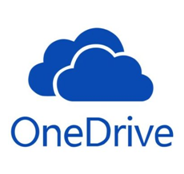 Po wykonaniu pracy zapisz ją na swoim dysku twardym (w takim miejscu abyś mógł za chwilę ten plik odnaleźć np. na pulpicie)Uruchom dysk Onedrive w Office 365 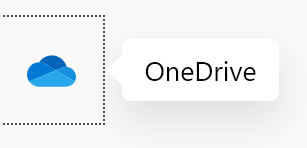 Przekaż plik: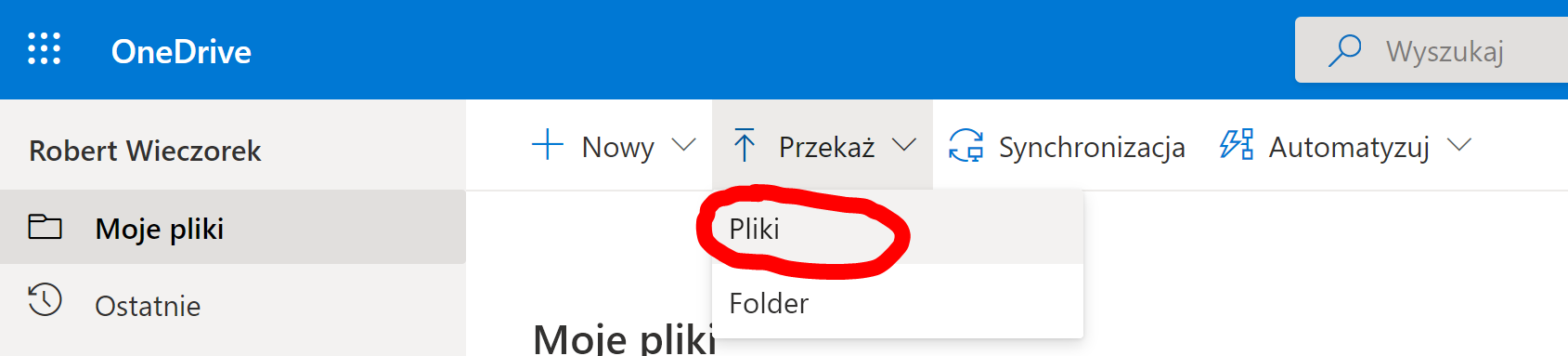 Udostępnij swój plik nauczycielowi: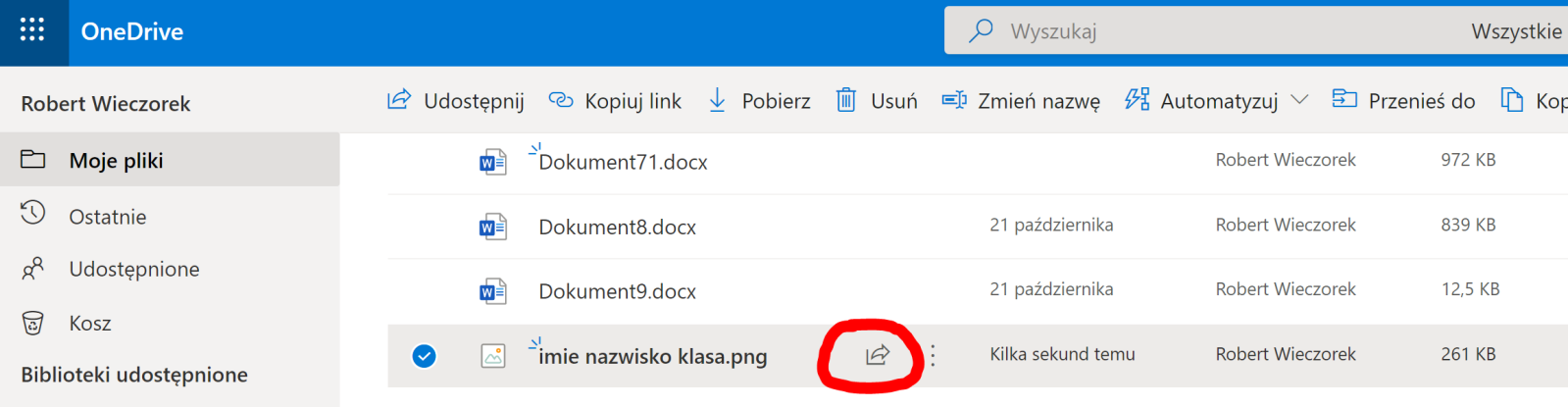 Po wysłaniu pliku nauczycielowi robimy drugi rysunek (ten rysunek też wysyłamy do nauczyciela):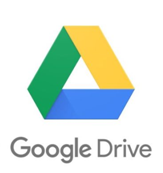 Po wysłaniu pliku nauczycielowi robimy trzeci rysunek (ten rysunek też wysyłamy do nauczyciela):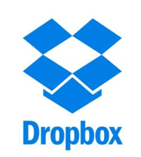 